Сетка                                                                                                                                                                                    Открытого Республиканского турнира                                                                                                                                                                                       «Крымская весна-2022»                                                                                                                                                                                                                                 среди детско-юношеских команд 2010г.р. 6 марта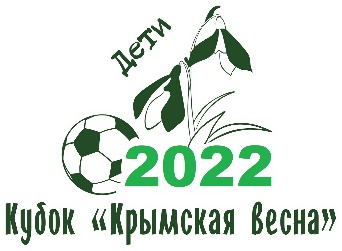 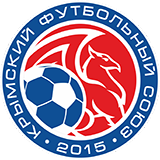 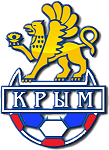 Расписание игр и таблицыОткрытого Республиканского турнира«Крымская весна-2022» среди детско-юношеских команд 2010г.р.А-группаСШ «Спартак КТ» СимферопольСК «Бахчисарай» БахчисарайСШ №3 «Таврия» СимферопольДЮФК «Тюмень» СимферопольИгра за 3-4 местаФиналИгра за 3-4 местаФиналБ-группаДФК «Инкомспорт» КуйбышевоДЮФК «Севастополь»Академия футбола Крыма 2011гСШ г.Сакиначало игры1-поле1-поле1-поле2-поле2-поле2-поле10.00СШ «Спартак КТ»ДЮФК «Тюмень»СК «Бахчисарай»СШ №3 «Таврия»10.40ДФК «Инкомспорт»СШ г.СакиДЮФК «Севастополь»АФК-2011г11.20ДЮФК «Тюмень»СШ №3 «Таврия»СШ «Спартак КТ»СК «Бахчисарай»12.00СШ г.СакиАФК-2011гДФК «Инкомспорт»ДЮФК «Севастополь»12.40СК «Бахчисарай»ДЮФК «Тюмень»СШ №3 «Таврия»СШ «Спартак КТ»13.20ДЮФК «Севастополь»СШ г.СакиАФК-2011гДФК «Инкомспорт»14.00Игра за 3 местоИгра за 3 местоИгра за 3 местоФИНАЛФИНАЛФИНАЛАНазвание командыВНПмз-мпРОБНазвание командыВНПмз-мпРО11223344